23.11.2021 года в Игнатовской СОШ прошла встреча с учащимися .За круглым столом им объясняли тему «Как разумно управлять финансами».Целью урока было –формирование осознанного отношения к деньгам, развитие самостоятельности и осознание личной ответственности за свои поступки, знание источников доходов и направлений расходов семьи.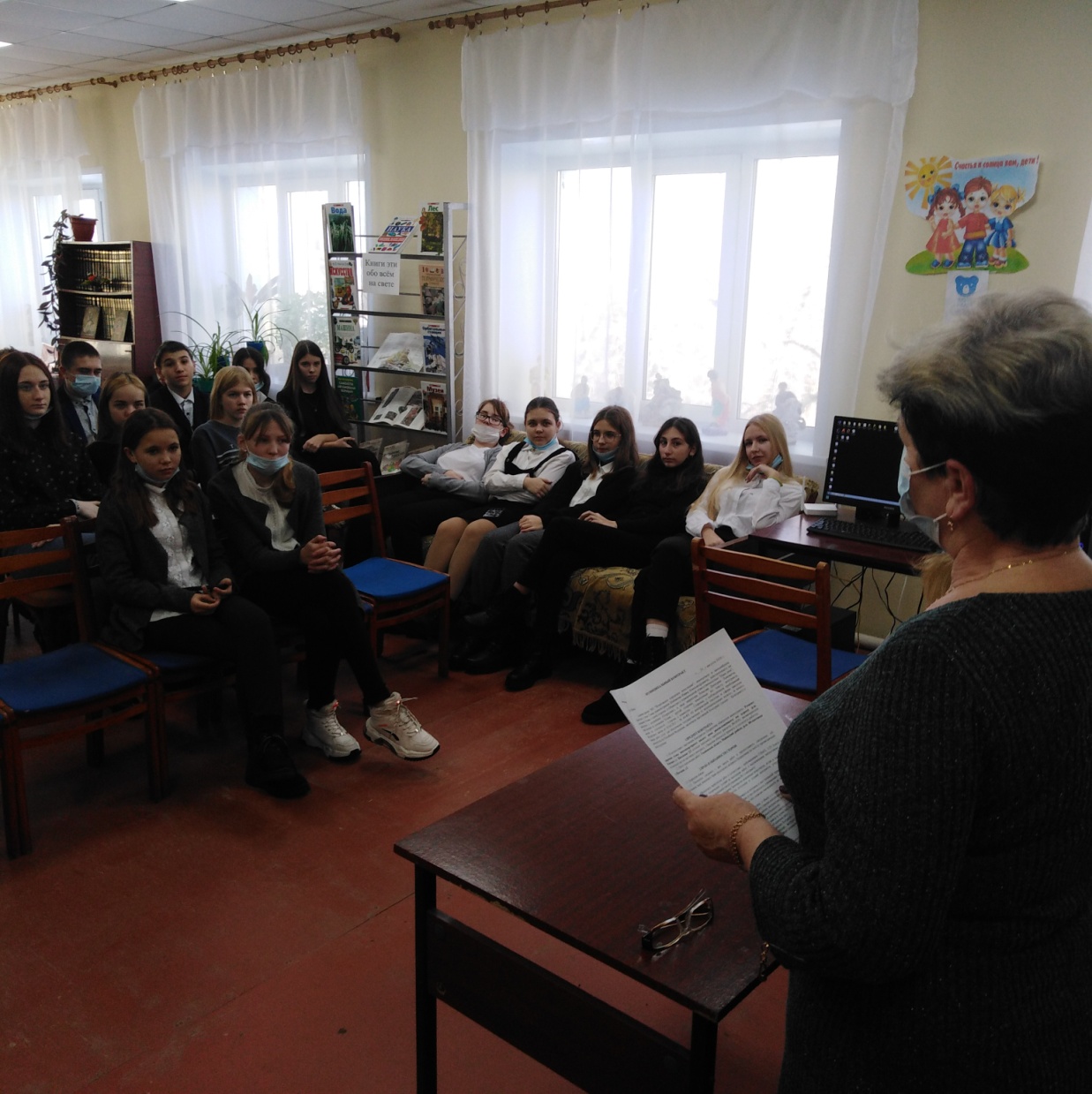 